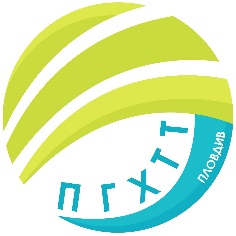 Приложение № 5 към заповед № РД-06-874/16.02.2022 г.ПРОФЕСИОНАЛНА ГИМНАЗИЯ ПО ХРАНИТЕЛНИ ТЕХНОЛОГИИ И ТЕХНИКА – ГР. ПЛОВДИВгр. Пловдив 4003, бул. „Васил Априлов” № 156, Директор: 032/95-28-38, Секретар: 032/95-50-18, e- mail: pghtt_plov@pghtt.net, http://pghtt.net/VIII Г клас ГРАФИК ЗА КЛАСНИ И КОНТРОЛНИ РАБОТИII СРОК НА 2021/2022 УЧЕБНА ГОДИНАинж. Людмила Ганчева,директор на ПГ по хранителни технологии и техника – гр. Пловдив     Учебен предметФевруариМартАприлМайЮни     Учебен предметдата/часдата/часдата/часдата/часдата/часБългарски език и литература15.04.2022 г.1 час03.06.2022 г.1-2 час /Кл.р./Математика21.03.2022 г.3 час16.05.2022 г.3 час /Кл. р./ЧЕ – английски език28.03.2022 г.4 час27.05.2022 г.3-4 час /Кл. р./Информационни технологии08.06.2022 г. 3 часИстория и цивилизации11.02.2022 г.6 часГеография и икономика09.06.2022 г.4 часФилософия23.05.2022 г.1 часБиология и здравно образование10.05.2022 г.3 часФизика и астрономия23.02.2022 г.4 часХимия и опазване на околната среда04.03.2022 г.7 час